Dear Graduating SeniorsEach year the Grand Noble Humbug along with the members of Major William Downie Chapter #1849 invites interested graduating Seniors to apply for our scholarship.Attached you will find the correct form to use for considerations. If you would like to apply please fill out the paperwork. Forms must be received by May 31st to be eligible. Any received after 5/31 will not be eligible.For decades the Downie Chapter #1849 has made yearly contributions to the Sierra County Food Bank, the Western Sierra Medical Clinic and funding for Christmas programs in Alleghany. Our scholarship is another way that we attempt to give back to the community that gave birth to our Chapter 168yrs ago.Downie Chapter #1849 recognizes the importance of education and would like to assist a deserving student in furthering their studies. To that end we are offering gold dust equal to the amount of $1849 U.S. dollars to the student that we select based on the information provided.Please send your applications along with your high school transcripts to the following e-mail only:xngh25@hotmail.com    *SCHOLARSHIP*   in subject lineJames J. Sinnott/ Norm NielsenScholarship ApplicationName ________________________________________                   Birth Date____________________________________Address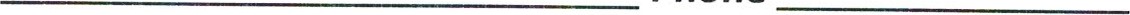 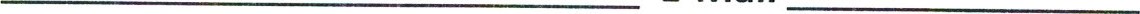 e-mailYour GPA ____________Colleges / Schools you have applied toIn your own words, please tell us your plans for after graduation. We would like to know how the James J. Sinnott – Norm Nielsen Scholarship would help you.Please include a copy of your high school transcript with your application. Applications received after midnight May 31st will not be considered, so don't be late.Send your complete application to  xngh25@hotmail.comThe Brothers of E. Clampus Vitus, Major Wm. Downie Chapter #1849 wish you the best of luck.